Мудрая змейка.Цели:Углублять и расширять знания о пресмыкающихся (ящерица, черепаха).Познакомить с некоторыми способами их защиты.Учить рассказывать об особенностях внешнего вида и поведения пресмыкающихся.Формировать умения правильно вести себя в природе, чтобы не навредить ей.Отрабатывать умения пользоваться кистью, смешивать краски.Ход занятия:Посмотрите с ребенком мультфильм: https://www.youtube.com/watch?v=Su8ibyIKNYQОбсудите его: о ком был мультфильм? Понравился ли он вам? Что нового вы узнали? Предложите ребенку нарисовать змею, воспользуйтесь схемой:Используем основные 3 цвета: синий, желтный и красный + черный и белый.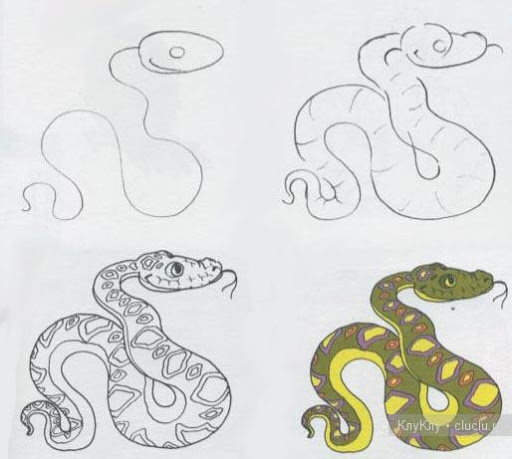 Ребенок самостоятельно должен замешать нужный цвет. Во время рисование не забывает об аккуратности, для мелких деталей используем маленькую кисть, а для фона большую.